CURSO: SÉPTIMO AñoASIGNATURA: MatemáticaSemana del 6 al 9 de AbrilObjetivoOA 1 Mostrar que comprenden la adición y sustracción de números enteros.Representar la suma en el conjunto de los números enteros en la recta numérica, teniendo una actitud alegre y positiva en mi trabajo.Los números enteros se denominan también conjunto Z.Corresponden a los números naturales (enteros positivos), los enteros negativos y el cero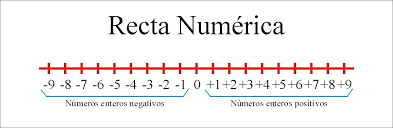 Los enteros negativos son siempre antecedidos por un signo negativo (-), mientras que los positivos pueden o no llevar el signo +Registra el objetivo de la clase: “Aprender que existen los números enteros positivos y enteros negativos, aplicando la adición y sustracción de estos en la recta numérica”.   El ejemplo siguiente representa la adición de números enteros positivos: se suman y se conserva el signo.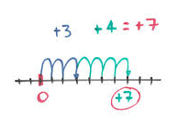 El ejemplo siguiente representa la adición de números enteros negativos: se suman y se conserva el signo.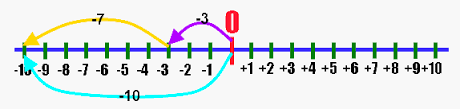 Los ejemplos siguientes representan la adición de números enteros de distinto signo: se restan y se conserva el signo del número mayor.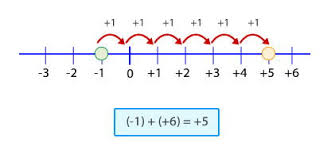 Cuando sumas un número entero negativo y uno entero positivo siempre te desplazas hacia la derecha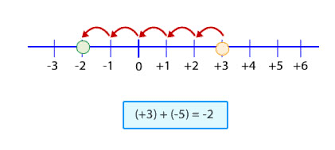 Cuando sumas un número entero positivo y uno entero negativo siempre te desplazas hacia la izquierda